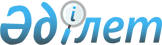 О внесении изменения в решение Мартукского районного маслихата от 15 июля 2016 года № 30 "Об утверждении Правил оказания социальной помощи, установления размеров и определения перечня отдельных категорий нуждающихся граждан в Мартукском районе"
					
			Утративший силу
			
			
		
					Решение Мартукского районного маслихата Актюбинской области от 9 июня 2022 года № 121. Зарегистрировано в Министерстве юстиции Республики Казахстан 16 июня 2022 года № 28478. Утратило силу решением Мартукского районного маслихата Актюбинской области от 2 ноября 2023 года № 50
      Сноска. Утратило силу решением Мартукского районного маслихата Актюбинской области от 02.11.2023 № 50 (вводится в действие по истечении десяти календарных дней после дня его первого официального опубликования).
      Мартукский районный маслихат РЕШИЛ:
      1. Внести в решение Мартукского районного маслихата от 15 июля 2016 года № 30 "Об утверждении Правил оказания социальной помощи, установления размеров и определения перечня отдельных категорий нуждающихся граждан в Мартукском районе" (зарегистрированное в Реестре государственной регистрации нормативных правовых актов № 5022) следующее изменение:
      в Правилах оказания социальной помощи, установления размеров и определения перечня отдельных категорий нуждающихся граждан в Мартукском районе, утвержденных указанным решением:
      пункт 15 исключить.
      2. Государственному учреждению "Аппарат Мартукского районного маслихата" в установленном законодательством порядке обеспечить:
      1) государственную регистрацию настоящего решения в Министерстве юстиции Республики Казахстан;
      2) размещение настоящего решения на интернет-ресурсе Мартукского районного маслихата, после его официального опубликования.
      3. Настоящее решение вводится в действие по истечении десяти календарных дней после дня его первого официального опубликования.
					© 2012. РГП на ПХВ «Институт законодательства и правовой информации Республики Казахстан» Министерства юстиции Республики Казахстан
				
      Секретарь Мартукского районного маслихата 

Т. Көлкебаев
